 «ОРФОГРАММЫ В НАЗВАНИЯХ БАЙКАЛЬСКИХ РЫБ»Предметная область: филология, естествознаниеУчебный предмет: русский язык, окружающий мирКласс: 4 УМК: «Школа России»  Тип урока: Интегрированный урок-исследование. Систематизация изученного материала по теме: «Орфограммы в названиях байкальских рыб».Цель урока: формировать образовательные компетенции: учебно-познавательные, информационные, коммуникативные, природоведческие, рефлексивные у обучающихся 4 класса по теме: «Орфограммы в названиях байкальских рыб»; познакомить с названиями и особенностями рыб, обитающих в озере Байкал.Ожидаемые результаты: Личностные:1. Развивать самостоятельность, эмоциональную отзывчивость;2. Учить слушать и слышать собеседника;3. Учить сотрудничать с педагогом, обучающимися при решении учебных проблем.4. Воспитывать чувство гордости за уникальность озера, рядом с которым мы проживаем.Метапредметные:1.Развитие умственных действий: анализа, синтеза, сравнения, классификации, обобщения;2. Формировать умение ставить, принимать и сохранять учебную цель;3. Формировать умение прогнозировать предстоящую работу, планировать собственную деятельность;4. Учить контролировать и оценивать свои действия, проявлять инициативу и самостоятельность в обучении;5. Формировать орфографическую зоркость, развивать фонематический слух.Предметные:1. Актуализировать знания об орфограммах русского язык, изученных в начальной школе;2. Формировать представление о рыбах, живущих в озере Байкал, их жизни и особенностях.Оборудование:1. Проектор2. Ноутбук3.Таблица для работы ХОД УРОКА1) Организационный этап.- Приглашаю вас сегодня на необычный урок. 2) Постановка цели и задач урока. Мотивация учебной деятельности обучающихся.- Прочитайте, пожалуйста, слова на слайде: язь, пелядь, желтокрылка, ряпушка.- Как вы думаете, что обозначают эти слова?- Мозговой штурм. Что могут обозначать эти слова?- Посмотрите на следующий слайд. Что видите? - Это названия рыб.- Значит, какова цель нашего урока? - Будем изучать рыб.- Вы удивлены? Ведь у нас урок русского языка.- Подумайте, что можно сделать с этими словами на уроке русского языка?- Разобрать по составу, исследовать на наличие орфограмм, узнать, что они обозначают, разобрать как часть речи, сделать фонетический разбор.- Предлагаю вам на уроке исследовать названия рыб на наличие орфограмм и записать их в таблицу, узнать об их особенностях, о том, как они выглядят. - Это названия рыб, которые обитают в самом глубоком пресноводном озере на планете. - Кто знает название этого озера? Байкал. И нам с вами посчастливилось жить рядом с этим уникальным озером, в котором и жители уникальные. В Байкале насчитывается 54 видов и подвидов рыб, их, которых 27 – эндемичные.- Прочитайте на слайде, что значит слово эндемичные. - Эндемики-это виды растений и животных, распространённые на одной территории и не встречающиеся в других местах. [1]- Сделайте вывод. -Эндемичные, то есть те, которые обитают только в Байкале. Мы познакомимся с самыми известными из них.3) Актуализация знаний.- У каждого из вас на столе лежит таблица. Предлагаю заполнять эту таблицу, работая в паре, договоритесь, как вы будете работать.- Давайте вспомним основные орфограммы, которые мы изучили в начальной школе и запишем их в заголовки столбцов таблицы: 4) Обобщение и систематизация знаний.-Рассмотрите на слайде, как выглядят эти рыбы. Какую можно узнать по названию? Желтокрылку.- Давайте исследуем наших первых знакомых - пелядь, какие орфограммы есть в этом слове?- Безударный гласный в корне слова,  ь - указатель мягкости согласных, парный согласный на конце корня.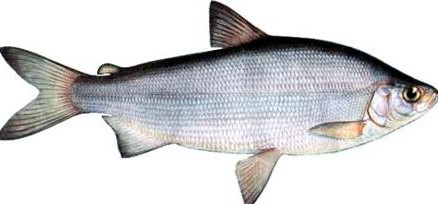 - Желтокрылка?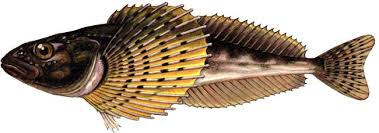 - В слове безударный гласный и гласный, который соединяет корни в сложном слове.- Ряпушка? В слове нет орфограмм.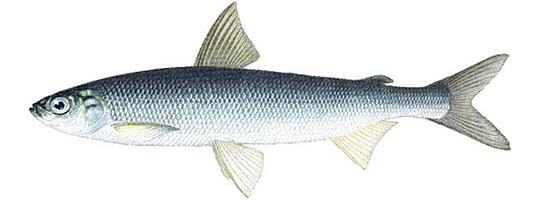 -язь- ь- указатель мягкости согласных, парный согласный на конце корня.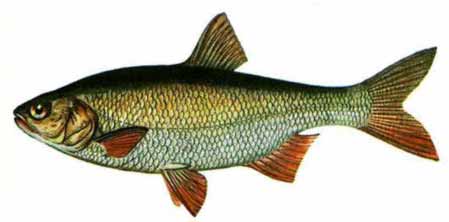 - Запишите слова в нужные столбики таблицы.- Следующее задание:- Названия этих рыб вам достаточно известны, поэтому попробуем отгадать их с помощью загадок на слайде:[2]Отгадки: налим, щука, сом, карась, голомянка. Демонстрация видов рыб на слайдах.Налим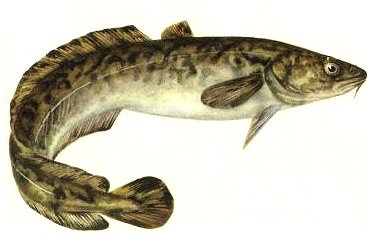 Щука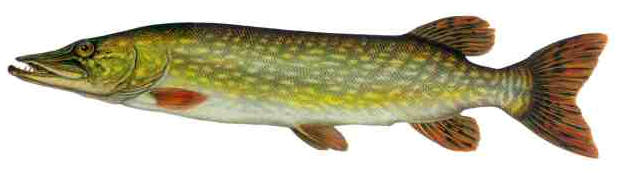 Сом 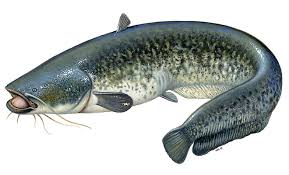 Карась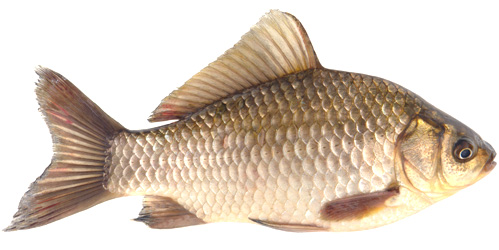 Голомянка 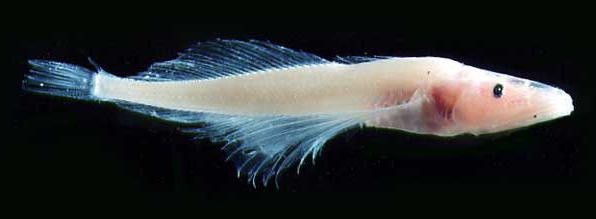 - Какая загадка вызвала затруднение? - Прочитайте текст на слайде об этой уникальной рыбке:    В водах Байкала обитает два вида живородящих рыб-голомянок: большая и малая голомянки. Они не мечут икру, а откладывают прямо в воду несколько тысяч личинок. Это небольшие рыбки, длина которых составляет примерно 12-25 см, а вес не превышает 30-35 граммов. Тело голомянки лишено плавательного пузыря, зато на 35% состоит из жира. [3]- Что вас удивило, как выдумаете, почему ее так назвали?- Исследуем слова: налим - безударный гласный в корне слова, щука - сочетание - щу, сом - нет орфограмм в слове, карась- безударный гласный в корне слова, ь - указатель мягкости, парный согласный на конце корня; голомянка - безударные гласные в корне слова.- запишите слова в таблицу.- Следующее задание:- Названия этих рыб, нужно найти из нескольких слов: начало ищем в первом слове, конец - во втором:Лес-плащ    лещ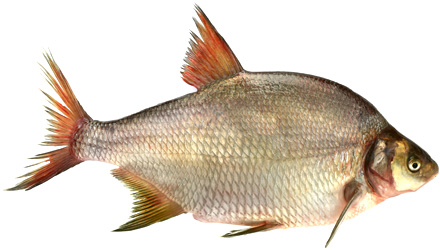 Плотник-трава   плотва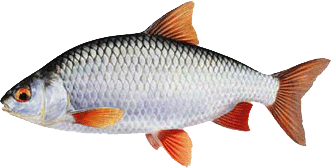 Лиса-конь    линь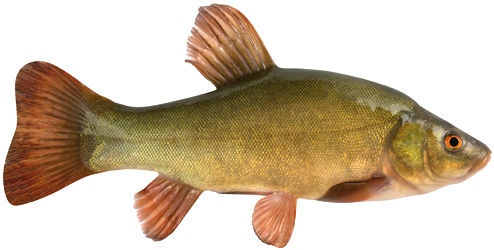 Сани-нарзан   сазан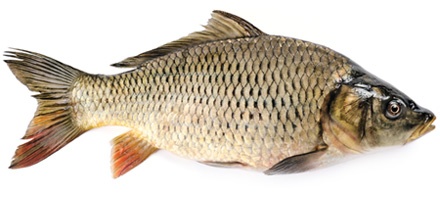 Тайга-камень    таймень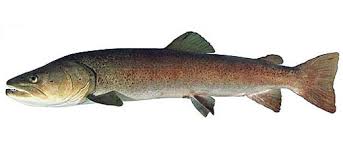 Хата-рис-укус   хариус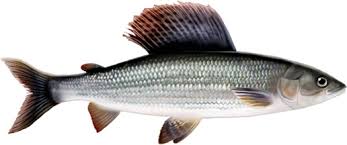 Сон-крот-стога   сорога 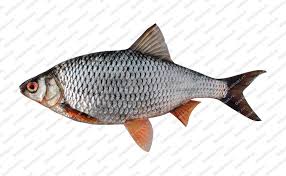 Гора-льет- баян     гольян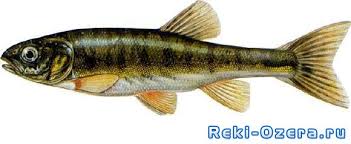 Лена- совок   ленок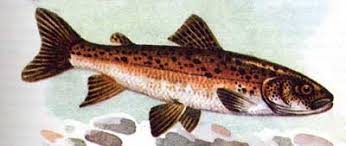 Сила-рог   сиг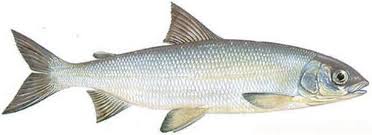 - Исследуем слова: безударный гласный в корне слова – плотва, сазан, хариус, сорога, таймень, гольян, ленок, шипящий на конце слова - лещ, ь - указатель мягкости- таймень и линь, разделительный ь- гольян; сиг, карась, хариус - парный согласный на конце корня слова. -Запишите слова в таблицу.- Рассмотрите этих рыб на слайдах.- Кто знает, как называется самая знаменитая рыба Байкала?- Омуль. Прочитайте, пожалуйста текст на карточках:Самая знаменитая рыба Байкала – омуль.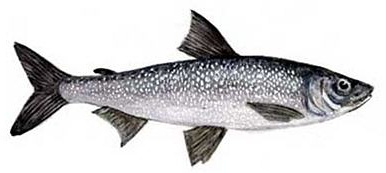       Это эндемик, который обитает только здесь. По предположениям ученых омуль попал в Байкал из Северно-Ледовитого океана в эпоху зарождения озера. Обитает он по всей акватории Байкала. В среднем, омуль вырастает до 60 см, а вес от 800 граммов до 1,5 килограммов. Однако встречаются и особо крупные особи весом до 7 килограммов. В этом году лов омуля запретили в связи с сокращением его численности. Связано это с тем, что вода в Байкале потеплела. Омуль стал держаться на глубине в срединной части Байкала и перестал заходить в большие нерестовые реки. К тому же, увеличилась численность бакланов, птиц, которые могут добывать себе пропитание на глубине нескольких метров, а также рост количества байкальской нерпы, в рацион которой омуль также входит. [4] - Задайте вопросы друг другу по содержанию текста, расскажите, что вам больше всего запомнилось.- Исследуем слово омуль- в слове есть ь - указатель мягкости. 5) Подведение итогов:-Посмотрите на нашу таблицу, проанализируйте ее  и сделайте вывод: Вывод: больше всего орфограмм в названиях рыб Байкала - безударных гласных в корне слова, парных согласных на конце корня и орфограммы – мягкий знак - показатель мягкости согласных.5)  Рефлексия (подведение итогов занятия)Методика незаконченных предложений: продолжите предложения:- Сегодня на уроке я научился…- Больше всего мне понравилось…- Было интересно узнать, что…- Я хочу узнать больше о…6)  Домашнее задание: подготовить карточку-сообщение про одну из рыб, которая вас сегодня заинтересовала, или о любой другой рыбе, обитающей в Байкале, с пропуском орфограмм для работы в классе.Заключение    Урок апробирован в 4 классе МБОУ «СОШ № 5». Оптимальный темп урока позволил выполнить все запланированные задания. Необычная форма урока помогла поддерживать познавательный интерес и активность обучающихся на протяжении всего занятия. Использование ИКТ вносит элементы занимательности в учебный процесс и позволяет наглядно увидеть уникальные рыбы озера.     Конспект урока может быть использован учителями начальных классов на уроке русского языка при изучении раздела «Слово в языке и речи», темы «Упражнение в правописании гласных и согласных в корне слова» Источники1. http://polasuty.ru/chto-takoe-yendemik/ 2. Л.И Наймушина, «Путешествуя по Байкалу», г. Иркутск, 2000 г.3. http://www.baikal-ozero.ru/ryby-ozera-baikal4. http://chara-baikal.ru/omul/ Фото рыб: http://irkipedia.ru/content/pozvonochnye_baykala_ryby Автор: Казакова Маргарита Валерьевна, учитель начальных классов, Муниципальное бюджетное общеобразовательное учреждение «Средняя общеобразовательная школа №  5» (МБОУ «СОШ № 5» г. Зимы)e-mail: zimschool5@rambler.ruбезударные гласныепарные согласныеь-пока-затель мягкости согласныхраздели-тельный мягкий знакправопи-сание шипящихсочетания чу-щу, жи-ши, ча-щаПрячусь я на дне речном, Я – усатый, но не сом.Друг на друга мы похожи, Но меня не путай с ним.Видишь - пятнышки на коже, Значит, это я- …Он в самом омуте живёт,Хозяин глубины;Имеет он огромный рот,А глазки - чуть видны!Опасней всех в реке она, Хитра, прожорлива, сильна.Притом, такая злюка!Конечно, это- …В реках, старицах, озёрах,Много зарослей, в которых,Рыбка эта обитает, И прудов не избегает.Бледно-розова, нежна,Студена вода нужна.Что за рыбка-невеличка,Меньше вашей рукавички?А на солнце рыбка тает, Рыбьим жиром истекает.Что за рыбка-иностранка?Рыбка эта - …безударные гласныепарные согласныеь-пока-затель мягкости согласныхраздели-тельный мягкий знакправопи-сание шипящихсочетания чу-щу, жи-ши, ча-щапелядьсигпелядьгольянлещщукажелтокрылкаленокязьналим,пелядькараськараськарасьлиньголомянкаязьтайменьплотвахариусомульсазантайменьхариуссорогаленок